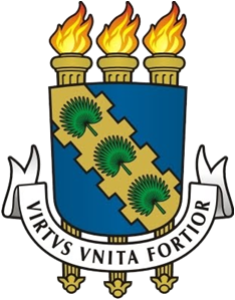 PLANO INDIVIDUAL DE TRABALHO